FEDERACION TRABAJADORES DE INDUSTRIAS DE LA ALIMENTACION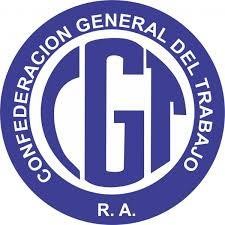 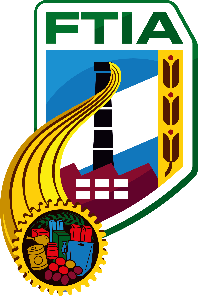 República ArgentinaPersonería Gremial N° 478 – Adherida a la CGTEstados Unidos N° 1474/76 – C1101ABD – Cdad. Autónoma de Buenos Aires Tel.Fax: (011) 4305-2722 / 4405 / 8012 – (011) 4306-8027www.ftia.org.ar – correo: ftia@ftia.org.arEN DEFENSA DEL SALARIO INCREMENTAMOS UN 12 % A LAS ESCALAS VIGENTES CCT 244/94 Industria AlimentaciónCláusula de RevisiónEn el marco de las Paritarias del CCT 244/94 para el periodo 2022/2023 y en aplicación de la Cláusula de Revisión oportunamente acordada para el mes de septiembre, la FTIA y la Cámara Empresaria F.I.P.A.A., arribamos al siguiente acuerdo: -  6% Incremento adicional en Septiembre de 2022 por cláusula de revisión. -  6% Incremento adicional en Octubre de 2022 por cláusula de revisión. Mantenemos el  14% en Noviembre 2022 por acuerdo vigente. Mantenemos el  12% en Febrero 2023 por acuerdo vigente.Mantenemos cláusula de revisión de las escalas salariales en el mes de Febrero 2023 Los porcentajes detallados son calculados sobre las retribuciones básicas a Abril 2022, siendo no remunerativos a los efectos previsionales y se convierten en remunerativos con los salarios del mes de Diciembre de 2022. Ratificamos nuestro compromiso de seguimiento permanente del proceso inflacionario para garantizar la defensa  del poder adquisitivo de los salarios.                                                      				 Buenos Aires, 23 de septiembre de 2022CONSEJO DIRECTIVO F.T.I.A.